ホームページ掲載申込書令和　　　年　　　月　　　日　諏訪保健福祉事務所長　様住　　所　氏　　名電話番号諏訪保健福祉事務所が管理するウェブサイト「行方不明情報」ページへの掲載について申し込みます。掲載画像：　　写真　　・  電子データ　　・  その他（　　　　　　　　）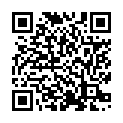 ※写真の場合、返却希望（　有　・　無　）※Eメールアドレス　suwaho-shokusei@pref.nagano.lg.jp　　掲載期間：令和　　年　　月　　日～令和　　年　　月　　日（　　　　日間）（掲載期間は最長１ヶ月です。それ以上掲載を希望される場合は、再度申込書を提出してください。）123動物種犬　　　猫その他（　　　　　　）犬　　　猫その他（　　　　　　）犬　　　猫その他（　　　　　　）品　種毛　色性　別オス ・ メスオス ・ メスオス ・ メス年　齢不妊手術有　・　無有　・　無有　・　無逸走日時逸走場所性　格特　徴備　考